  Р О С С И Й С К А Я   Ф Е Д Е Р А Ц И Я  Б Е Л Г О Р О Д С К А Я   О Б Л А С Т Ь                                                            					            оект 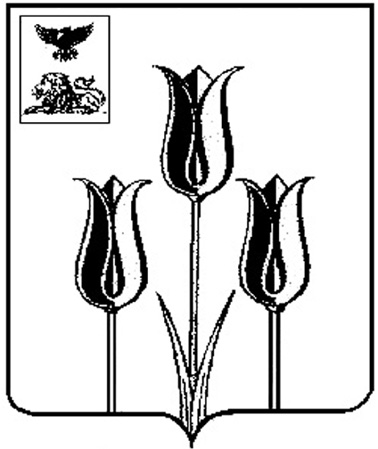 МУНИЦИПАЛЬНЫЙ СОВЕТ МУНИЦИПАЛЬНОГО  РАЙОНА   «ВОЛОКОНОВСКИЙ  РАЙОН» Р Е Ш Е Н И Е15 мая 2015 г.                                              					№ 159О внесении изменений в решение Муниципального совета муниципаль-ного района «Волоконовский район» от 26 сентября 2012 года № 375В соответствии с постановлением Губернатора Белгородской области от 15 апреля 2015 года № 37 «О внесении изменений в постановление Губернатора Белгородской области от 12 января 2011 года № 2», и в целях повышения мотивации муниципальных служащих района, а также работников администрации муниципального района «Волоконовский район», замещающих должности, не отнесенные к должностям муниципальной службы района, участвующих в разработке и реализации проектов, Муниципальный советр е ш и л:Внести следующие изменения в решение Муниципального совета муниципального района «Волоконовский район» от 26 сентября 2012 года             № 375 «О формировании и использовании премиальных выплат участникам разработки и реализации проектов»:	- признать утратившим силу Порядок материального стимулирования муниципальных служащих района, а также работников администрации муниципального района «Волоконовский район», замещающих должности, не отнесенные к должностям муниципальной службы района, участвующих в разработке и реализации проектов, утвержденный в пункте 1 названного решения;- утвердить в пункте 1 названного решения прилагаемый Порядок материального стимулирования муниципальных служащих района, а также работников администрации муниципального района «Волоконовский район», замещающих должности, не отнесенные к должностям муниципальной службы района, участвующих в разработке и реализации проектов;- в подпункте 1.1 пункта 1 решения слова «в размере 300 рублей» заменить словами «в размере 1000 рублей»;- пункт 2 решения изложить в следующей редакции:«2. Стимулирование участников проектов осуществлять в пределах объемов средств, предусмотренных органами местного самоуправления Волоконовского района в соответствии с распоряжением главы администрации Волоконовского района от 07 августа 2013 года № 815 «О межведомственной комиссии по вопросам проектной деятельности в органах местного самоуправления Волоконовского района и о порядке распределения ассигнований, направляемых на материальное стимулирование участников проектной деятельности».2. Определить, что в отношении участников закрываемых проектов, итоговые отчеты по которым были утверждены до вступления в силу настоящего решения, применять коэффициент качества выполнения работ в проекте, равный 1.3. Контроль за исполнением настоящего решения возложить на постоянную комиссию по экономическому развитию, бюджету и налоговой политике (Беликов В.С.).4. Опубликовать данное решение в районной газете «Красный Октябрь».Председатель Муниципальногосовета Волоконовского района                                             О. МирошниковУтвержденрешением Муниципального советаВолоконовского районаот 15 мая 2015 г.№ 159Порядок материального стимулирования   муниципальных служащих района, а также работников администрации муниципального района «Волоконовский район», замещающих должности, не отнесенные к должностям муниципальной службы района, участвующих в разработке и реализации проектовI. Общие положения1.1. Настоящий Порядок устанавливает систему материального стимулирования муниципальных служащих района, а также работников администрации муниципального района «Волоконовский район», замещающих должности, не отнесенные к должностям муниципальной службы района, участвующих в разработке и реализации проектов (далее - участники проектов).1.2. Целью системы материального стимулирования участников проектов является повышение материальной заинтересованности членов команд проектов в их успешном завершении.1.3. Материальное стимулирование участников проектов осуществляется в ходе реализации проектов и при закрытии проектов.1.4. Материальное стимулирование в ходе реализации проектов осуществляется посредством выплаты ежеквартальных премий за выполнение особо важных и сложных заданий в порядке и размере, устанавливаемых главой администрации Волоконовского района.1.5. Материальному стимулированию при закрытии проектов подлежат участники проектов в случае успешной их реализации в соответствии с положениями настоящего Порядка.II. Порядок определения размера премиальныхвыплат участникам проекта при закрытии проекта2.1. Размер премиальных выплат всем участникам каждого завершаемого проекта определяется отделом по развитию потребительского рынка, предпринимательства и проектной деятельности администрации района на основании итогового отчета по проекту.2.2. Определение размеров премиальных выплат участникам проектов основывается на базовом размере премиальной выплаты и применении поправочных коэффициентов согласно приложению к настоящему Порядку.2.3. Под базовым размером премиальной выплаты участникам проектов понимается денежное выражение труда муниципальных служащих района, а также работников администрации муниципального района «Волоконовский район», замещающих должности, не отнесенные к должностям муниципальной службы района, за один восьмичасовой рабочий день участия в реализации одного проекта.В целях настоящего Порядка под одним днем реализации проекта понимается восемь часов участия в проекте.2.4. Предельные трудозатраты участников проектов в реализации одного проекта, подлежащие материальному стимулированию, составляют:- для куратора проекта: не более 30 дней в год при участии в 1 проекте, не более 20 дней в год в каждом проекте – при участии в 2 проектах, не более 15 дней в год в каждом проекте – при участии в 3 и более проектах, независимо от его роли в других проектах;- для руководителя проекта: не более 100 дней в год при участии в 1 проекте, не более 75 дней в год в каждом проекте – при участии в 2 проектах, не более 60 дней в год в каждом проекте – при участии в 3 и более проектах, независимо от его роли в других проектах;- для администратора проекта: не более 75 дней в год при участии в 1 проекте, не более 50 дней в год в каждом проекте – при участии в 2 проектах, не более 40 дней в год в каждом проекте – при участии в 3 и более проектах, независимо от его роли в других проектах;- для оператора мониторинга проекта: не более 20 дней в год при участии в 1 проекте, не более 15 дней в год в каждом проекте – при участии в 2 проектах, не более 10 дней в год в каждом проекте – при участии в 3 и более проектах, независимо от его роли в других проектах;- для члена рабочей группы: не более 75 дней в год при участии в 1 проекте, не более 50 дней в год в каждом проекте – при участии в 2 проектах, не более 40 дней в год в каждом проекте – при участии в 3 и более проектах, независимо от его роли в других проектах.В случае, если трудозатраты, указанные в итоговом отчете, превышают предельные трудозатраты, подлежащие материальному стимулированию по соответствующей роли, то при определении размера премиальной выплаты применяются предельные трудозатраты.При осуществлении материального стимулирования участников проектов не учитываются трудозатраты, понесенные при выполнении работ, завершенных более чем за два месяца до утверждения плана управления проектом.2.5. Под поправочными коэффициентами, применяемыми к базовому размеру премиальной выплаты участнику проекта, понимаются повышающие или понижающие коэффициенты, учитывающие персональный вклад каждого участника проекта в его реализацию, а также коэффициенты сложности, эффективности проекта и успешности его реализации.2.6. Уровень сложности проекта определяется согласно распоряжению главы администрации Волоконовского района от 06 июля 2012 года № 703 «Об утверждении порядка определения уровня профессионального соответствия проектных специалистов».2.7. К поправочным коэффициентам, учитывающим персональный вклад каждого участника проекта в его реализацию, относятся коэффициент ролевого участия и коэффициент качества выполнения работ в проекте.2.8. Размер премиальных выплат каждому участнику проекта определяется по следующей формуле:               РП   = БРП x К  x К  x К  x Т  x К  x К                                      с     э      у            ру     квр,    где    РП   - размер премиальной выплаты участнику проекта, руб.;    БРП - базовый размер премиальной выплаты участникам проектов, руб.;    К  - коэффициент сложности проекта;     с    К  - коэффициент эффективности проекта;     э    К  - коэффициент успешности реализации проекта;     у    Т   - трудозатраты проектного специалиста в проекте, дней;    К  - коэффициент ролевого участия;     ру    К   -  коэффициент качества выполнения работ в проекте.     квр  2.9. Размер премиальных выплат каждому участнику проекта подлежит рассмотрению и утверждению на межведомственной комиссии по вопросам проектной деятельности в органах местного самоуправления Волоконовского района (далее - межведомственная комиссия).При наличии фактов отклонений в ходе реализации проектов или завышения фактических трудозатрат участников проектов межведомственная комиссия вправе осуществить корректировку трудозатрат.2.10. Размер премиальных выплат, определенный в соответствии с порядком, приведенным в настоящем разделе, включает обязательные страховые взносы в государственные внебюджетные фонды.III. Порядок осуществления премирования участников проектов3.1. Отдел по развитию потребительского рынка, предпринимательству и проектной деятельности администрации района осуществляет учет проектов, признанных реализованными на заседании экспертной комиссии по рассмотрению проектов при главе администрации муниципального района «Волоконовский район», определяет размер премиальных выплат участникам проектов в соответствии с разделом 2 настоящего Порядка и инициирует проведение заседания межведомственной комиссии.3.2. Отдел по развитию потребительского рынка, предпринимательству и проектной деятельности администрации района на основании протокола заседания межведомственной комиссии готовит проект распоряжения главы администрации Волоконовского района, в котором утверждается перечень закрытых проектов, а также размеры премиальных выплат по проектам.3.3. Отдел по развитию потребительского рынка, предпринимательству и проектной деятельности администрации района направляет информацию о размерах премиальных выплат по каждому участнику завершенных проектов в соответствующие органы местного самоуправления Волоконовского района и самостоятельные структурные подразделения администрации района.3.4. Распоряжение главы администрации Волоконовского района, проект которого готовится в соответствии с пунктом 3.2 настоящего Порядка, является основанием для подготовки представителями нанимателя (работодателями) правового акта о выплате премии участникам проекта.3.5. Отдел по развитию потребительского рынка, предпринимательству и проектной деятельности администрации района осуществляет контроль за фактическим осуществлением премиальных выплат.Приложение к Порядку материального стимулированиямуниципальных служащих района,а также работников администрациимуниципального района «Волоконовский район», замещающих должности, не отнесенные к должностям муниципальной службы района, участвующих в разработке и реализации проектовПоправочные коэффициентыКоэффициент сложности проектаКоэффициент эффективности проектаПримечание:<1> - направлен на увеличение прибыли. Например, проект по развитию логистических систем – нахождение наиболее выгодных логистических схем грузовых перевозок с целью снижения затрат;<2> - ориентирован на общество и достижение социально значимых результатов. Например, социальным будет проект по льготным тарифам для пенсионеров на пассажирские перевозки в летний период;<3> - направлен на повышение эффективности функционирования организации и ее отдельных структур, подразделений. Например, проект по формированию корпоративной культуры в организации;<4> - ориентирован на модернизацию и техническое усовершенствование, создание и сохранение имущественных объектов и технологий. Например, проект по модернизация системы крепления сидений в вагонах пассажирских составов.Коэффициент успешности реализации проектаКоэффициент ролевого участияКоэффициент качества выполнения работ в проектеПримечание: для участников проектов в роли «куратор» используется коэффициент качества выполнения работ в проекте, равный 1.Уровень сложностиКоэффициент сложности проекта (К)                                                         сГлобальный1,5Высокий1,5Выше среднего1,25Средний1Начальный0,9Тип проектаПоказательПоказательКоэффициент К                          эКоэффициент К                          эКоэффициент К                          эКоэффициент К                          эКоэффициент К                          эТип проектаПоказательПоказатель0,850,911,11,2Экономический<1>Экономический<1>Проект по созданию   нового производства. Прогнозируемый объем выручки после выхода на проектную мощность, млн. руб.  до 60 от 60 до 120от 120 до 250от 250  500от 500Экономический<1>Экономический<1>Проект, реализуемый  на базе действующего производства. Прогнозируемое увеличение годового  объема выручки после выхода на проектную мощность по сравнению с данным показателем до начала реализации проекта, млн. руб. до 60 от 60 до 120от 120 до 250от 250  500от 500Социальный<2>Социальный<2>Охват населения      социальными благами  за 1 год, тыс. чел.  до 5от 5до 10от 10 до 20от 20 до 50от 50Социальный<2>Социальный<2>Участие населения в  мероприятиях проекта, тыс. чел.            до 5от 5до 10от 10 до 20от 20 до 50от 50Организационный<3>Организационный<3>Создание и оптимизация деятельности организационных структур, тыс. чел.  до 1от 1до 3от 3до 7 от 7 до 10от 10Технический<4>Технический<4>Бюджет проекта,   млн. руб.            до 60от 60 до 120от 120 до 250от 250 о 500от 500Статус реализации проекта Коэффициент К                           уУспешно без отклонений1Успешно с незначительными отклонениями0,9Успешно со значительными отклонениями0,8Роль в проекте Коэффициент К                           руКуратор1Руководитель0,9Администратор0,6Член рабочей группы0,5Оператор мониторинга0,1Уровни качества выполнения работКоэффициент К                           кврРабота выполнена качественно1Имеются незначительные замечания к качеству работы 0,9Имеются значительные замечания к качеству работы0,8